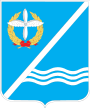 Совет Качинского муниципального округа города СевастополяРЕШЕНИЕ  №52О внесении изменений в Положение «О бюджетномпроцессе во внутригородском муниципальномобразовании города Севастополя Качинскиймуниципальный округ», утвержденное решением Совета Качинского муниципального округаот  02.07.2015 г. №  20Заслушав и обсудив доклад Главы внутригородского муниципального образования, исполняющего полномочия председателя Совета, Главы местной администрации Качинского МО Герасим Николая Михайловича о необходимости внесения изменений в Положение «О бюджетном процессе во внутригородском муниципальном образовании города Севастополя Качинский муниципальный округ», утвержденного решением Совета Качинского муниципального округа от  02.07.2015 г. №  20 (далее - Положение), руководствуясь Федеральным Законом от 06.10.2003 г. № 131-ФЗ «Об общих принципах организации местного самоуправления в Российской Федерации», законами города Севастополя от 05.08.2014 г. № 53-ЗС "О муниципальной службе в городе Севастополе", от 03.06.2014 г. № 25-ЗС "О структуре и наименовании органов местного самоуправления в городе Севастополе, численности, сроках полномочий и дате проведения выборов депутатов представительных органов внутригородских муниципальных образований первого созыва вгороде Севастополе», от 30.12.2014 г. № 102-ЗС "О местном самоуправлении в городе Севастополе", от 14.08.2014 №59-ЗС «О бюджетном процессе в городе Севастополе», ст.ст. 48-50 Устава ВМО Качинский МО, Совет Качинского муниципального округа, РЕШИЛ:Внести изменения в пункт 10.1 раздела 10 Положения, изложив его в следующей редакции:«10.1.Составление проекта бюджета осуществляется в соответствии с главой 20 Бюджетного кодекса Российской Федерации и является исключительной прерогативой МА Качинского МО.Непосредственное составление бюджета осуществляет финансовым отделом МА Качинского МО.Проект местного бюджета составляется и утверждается сроком на три года (очередной финансовый год и плановый год) в форме решения Совета муниципального образования». 2. Внести изменение в пункт 11.1. раздела 11 Положения, изложив его в следующей редакции: «11.1. Местная администрация ВМО Качинский МО за подписью Главы ВМО Качинский МО вносит проект решения о бюджете на очередной финансовый год на рассмотрение в Совет Качинского муниципального округа не позднее 15 ноября текущего года».3. Внести изменение в пункт 12.4. раздела 12 Положения, изложив его в следующей редакции: «12.4. В недельный срок с момента направления проекта решения о бюджете ВМО Качинский МО в комитеты и комиссии, а также депутатам Совета Качинского муниципального округа проводится первое чтение проекта решения о бюджете муниципального образования».4. Приостановить действие раздела 11 и пункта 12.4. на правоотношения, связанные с формированием проекта бюджета на 2015 год».5. Обнародовать настоящее решение на официальном сайте Правительства города Севастополя и на информационном стенде Совета ВМО Качинский муниципальный округ.6. Настоящее решение вступает в силу с момента его принятия.7. Контроль за исполнением настоящего решения возложить на Главу ВМО Качинский МО Герасим Н.М.Глава ВМО Качинский МО,исполняющий полномочия председателя Совета,Глава местной администрации						Н.М. ГерасимI созывVIII сессия2014 - 2016 гг. 12 августа 2015 годапгт. Кача